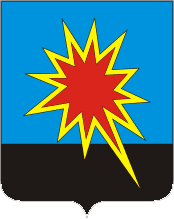 КЕМЕРОВСКАЯ ОБЛАСТЬКАЛТАНСКИЙ ГОРОДСКОЙ ОКРУГАДМИНИСТРАЦИЯ КАЛТАНСКОГО ГОРОДСКОГО ОКРУГАРАСПОРЯЖЕНИЕОт 16.02. 2018 г.         № 182-рОб утверждении проекта планировки территории линейного объекта участка улично - дорожной сети – ул.Комсомольская и участок пер.Комсомольский в г.Калтан Калтанского городского округаВ соответствии с Градостроительным кодексом Российской Федерации, Федеральным законом от 06.10.2003 № 131-ФЗ «Об общих принципах организации местного самоуправления в Российской Федерации», Уставом Калтанского городского округа: 1.  Утвердить проект планировки территории линейного объекта участка улично - дорожной сети – ул.Комсомольская и участок пер.Комсомольский в г.Калтан Калтанского городского округа. 2. Отделу организационной и кадровой работы администрации Калтанского городского округа (Верещагина Т.А.) обеспечить размещение распоряжения на сайте администрации Калтанского городского округа.3.  Контроль за исполнением настоящего распоряжения возложить на заместителя главы Калтанского городского округа по строительству Рудюк О.А.Глава Калтанского городского округа                                                                          И.Ф.Голдинов